ANEXO 1
1.- DATOS GENERALES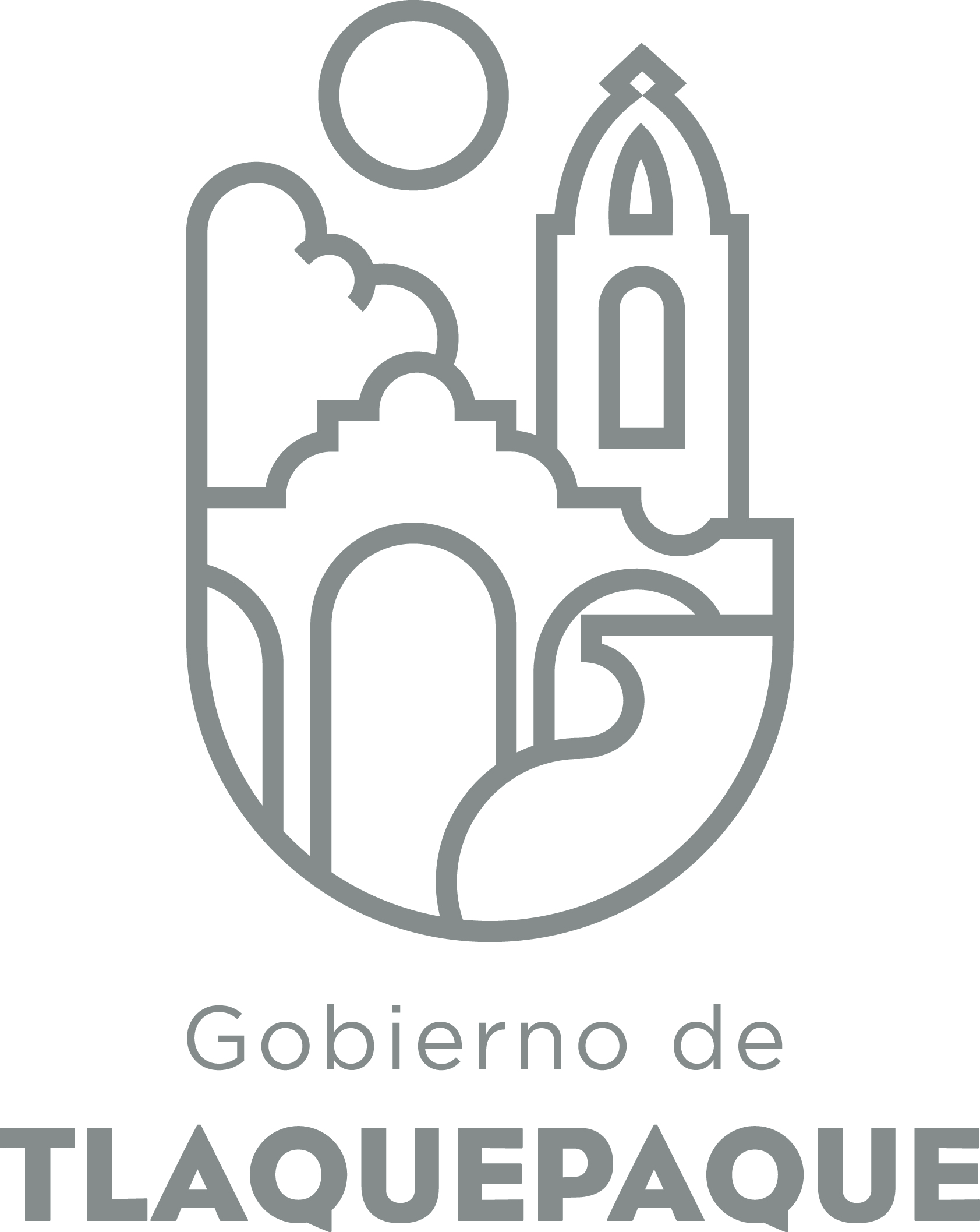 ANEXO 22.- OPERACIÓN DE LA PROPUESTAElaborado por: DGPP / PP / PLVDIRECCIÓN GENERAL DE POLÍTICAS PÚBLICASCARATULA PARA LA ELABORACIÓN DE PROYECTOS.A)Nombre del programa/proyecto/servicio/campañaA)Nombre del programa/proyecto/servicio/campañaA)Nombre del programa/proyecto/servicio/campañaA)Nombre del programa/proyecto/servicio/campañaParticipación en sesiones del Ayuntamiento Participación en sesiones del Ayuntamiento Participación en sesiones del Ayuntamiento Participación en sesiones del Ayuntamiento Participación en sesiones del Ayuntamiento Participación en sesiones del Ayuntamiento EjeEjeB) Dirección o Área ResponsableB) Dirección o Área ResponsableB) Dirección o Área ResponsableB) Dirección o Área ResponsableDirección de Integración, Dictaminación, Actas y Acuerdos.Dirección de Integración, Dictaminación, Actas y Acuerdos.Dirección de Integración, Dictaminación, Actas y Acuerdos.Dirección de Integración, Dictaminación, Actas y Acuerdos.Dirección de Integración, Dictaminación, Actas y Acuerdos.Dirección de Integración, Dictaminación, Actas y Acuerdos.EstrategiaEstrategiaC)  Problemática que atiende la propuestaC)  Problemática que atiende la propuestaC)  Problemática que atiende la propuestaC)  Problemática que atiende la propuestaDesarrollo técnico de las sesiones y acuerdos.Desarrollo técnico de las sesiones y acuerdos.Desarrollo técnico de las sesiones y acuerdos.Desarrollo técnico de las sesiones y acuerdos.Desarrollo técnico de las sesiones y acuerdos.Desarrollo técnico de las sesiones y acuerdos.Línea de AcciónLínea de AcciónC)  Problemática que atiende la propuestaC)  Problemática que atiende la propuestaC)  Problemática que atiende la propuestaC)  Problemática que atiende la propuestaDesarrollo técnico de las sesiones y acuerdos.Desarrollo técnico de las sesiones y acuerdos.Desarrollo técnico de las sesiones y acuerdos.Desarrollo técnico de las sesiones y acuerdos.Desarrollo técnico de las sesiones y acuerdos.Desarrollo técnico de las sesiones y acuerdos.No. de PP EspecialNo. de PP EspecialD) Ubicación Geográfica / Cobertura  de ColoniasD) Ubicación Geográfica / Cobertura  de ColoniasD) Ubicación Geográfica / Cobertura  de ColoniasD) Ubicación Geográfica / Cobertura  de ColoniasMunicipio de Tlaquepaque Municipio de Tlaquepaque Municipio de Tlaquepaque Municipio de Tlaquepaque Municipio de Tlaquepaque Municipio de Tlaquepaque  Indicador ASE Indicador ASED) Ubicación Geográfica / Cobertura  de ColoniasD) Ubicación Geográfica / Cobertura  de ColoniasD) Ubicación Geográfica / Cobertura  de ColoniasD) Ubicación Geográfica / Cobertura  de ColoniasMunicipio de Tlaquepaque Municipio de Tlaquepaque Municipio de Tlaquepaque Municipio de Tlaquepaque Municipio de Tlaquepaque Municipio de Tlaquepaque ZAPZAPE) Nombre del Enlace o ResponsableE) Nombre del Enlace o ResponsableE) Nombre del Enlace o ResponsableE) Nombre del Enlace o ResponsableDirector: Mtra. Eiko Yoma Kiu Tenorio Acosta Enlace:Carolina Jiménez Estrella                               Correo: actasyacuerdostlaq@gmail.comTel. 1057-6314Director: Mtra. Eiko Yoma Kiu Tenorio Acosta Enlace:Carolina Jiménez Estrella                               Correo: actasyacuerdostlaq@gmail.comTel. 1057-6314Director: Mtra. Eiko Yoma Kiu Tenorio Acosta Enlace:Carolina Jiménez Estrella                               Correo: actasyacuerdostlaq@gmail.comTel. 1057-6314Director: Mtra. Eiko Yoma Kiu Tenorio Acosta Enlace:Carolina Jiménez Estrella                               Correo: actasyacuerdostlaq@gmail.comTel. 1057-6314Director: Mtra. Eiko Yoma Kiu Tenorio Acosta Enlace:Carolina Jiménez Estrella                               Correo: actasyacuerdostlaq@gmail.comTel. 1057-6314Director: Mtra. Eiko Yoma Kiu Tenorio Acosta Enlace:Carolina Jiménez Estrella                               Correo: actasyacuerdostlaq@gmail.comTel. 1057-6314Vinc al PNDVinc al PNDF) Objetivo específicoF) Objetivo específicoF) Objetivo específicoF) Objetivo específicoDesarrollo y cumplimiento  a las iniciativas, acuerdos y disposiciones generados en sesión.Desarrollo y cumplimiento  a las iniciativas, acuerdos y disposiciones generados en sesión.Desarrollo y cumplimiento  a las iniciativas, acuerdos y disposiciones generados en sesión.Desarrollo y cumplimiento  a las iniciativas, acuerdos y disposiciones generados en sesión.Desarrollo y cumplimiento  a las iniciativas, acuerdos y disposiciones generados en sesión.Desarrollo y cumplimiento  a las iniciativas, acuerdos y disposiciones generados en sesión.Vinc al PEDVinc al PEDF) Objetivo específicoF) Objetivo específicoF) Objetivo específicoF) Objetivo específicoDesarrollo y cumplimiento  a las iniciativas, acuerdos y disposiciones generados en sesión.Desarrollo y cumplimiento  a las iniciativas, acuerdos y disposiciones generados en sesión.Desarrollo y cumplimiento  a las iniciativas, acuerdos y disposiciones generados en sesión.Desarrollo y cumplimiento  a las iniciativas, acuerdos y disposiciones generados en sesión.Desarrollo y cumplimiento  a las iniciativas, acuerdos y disposiciones generados en sesión.Desarrollo y cumplimiento  a las iniciativas, acuerdos y disposiciones generados en sesión.Vinc al PMetDVinc al PMetDG) Perfil de la población atendida o beneficiariosG) Perfil de la población atendida o beneficiariosG) Perfil de la población atendida o beneficiariosG) Perfil de la población atendida o beneficiariosCiudadanos del municipio de San Pedro Tlaquepaque.Atención a regidores y servidores públicos del Ayuntamiento de San Pedro TlaquepaqueCiudadanos del municipio de San Pedro Tlaquepaque.Atención a regidores y servidores públicos del Ayuntamiento de San Pedro TlaquepaqueCiudadanos del municipio de San Pedro Tlaquepaque.Atención a regidores y servidores públicos del Ayuntamiento de San Pedro TlaquepaqueCiudadanos del municipio de San Pedro Tlaquepaque.Atención a regidores y servidores públicos del Ayuntamiento de San Pedro TlaquepaqueCiudadanos del municipio de San Pedro Tlaquepaque.Atención a regidores y servidores públicos del Ayuntamiento de San Pedro TlaquepaqueCiudadanos del municipio de San Pedro Tlaquepaque.Atención a regidores y servidores públicos del Ayuntamiento de San Pedro TlaquepaqueCiudadanos del municipio de San Pedro Tlaquepaque.Atención a regidores y servidores públicos del Ayuntamiento de San Pedro TlaquepaqueCiudadanos del municipio de San Pedro Tlaquepaque.Atención a regidores y servidores públicos del Ayuntamiento de San Pedro TlaquepaqueCiudadanos del municipio de San Pedro Tlaquepaque.Atención a regidores y servidores públicos del Ayuntamiento de San Pedro TlaquepaqueCiudadanos del municipio de San Pedro Tlaquepaque.Atención a regidores y servidores públicos del Ayuntamiento de San Pedro TlaquepaqueH) Tipo de propuestaH) Tipo de propuestaH) Tipo de propuestaH) Tipo de propuestaH) Tipo de propuestaJ) No de BeneficiariosJ) No de BeneficiariosK) Fecha de InicioK) Fecha de InicioK) Fecha de InicioFecha de CierreFecha de CierreFecha de CierreFecha de CierreProgramaCampañaServicioProyectoProyectoHombresMujeresServicio permanenteServicio permanenteServicio permanente  Servicio permanente   Servicio permanente   Servicio permanente   Servicio permanente      *FedEdoMpioxxxxI) Monto total estimadoI) Monto total estimadoI) Monto total estimadoFuente de financiamientoFuente de financiamiento     *A)Actividades a realizar para la obtención del producto esperado ConvocatoriaGuía para la sesiónSeguimiento y desarrollo de acuerdosActasNotificaciones de acuerdosGestión de solicitudes Atención a solicitudes de transparencia ConvocatoriaGuía para la sesiónSeguimiento y desarrollo de acuerdosActasNotificaciones de acuerdosGestión de solicitudes Atención a solicitudes de transparencia ConvocatoriaGuía para la sesiónSeguimiento y desarrollo de acuerdosActasNotificaciones de acuerdosGestión de solicitudes Atención a solicitudes de transparencia ConvocatoriaGuía para la sesiónSeguimiento y desarrollo de acuerdosActasNotificaciones de acuerdosGestión de solicitudes Atención a solicitudes de transparencia ConvocatoriaGuía para la sesiónSeguimiento y desarrollo de acuerdosActasNotificaciones de acuerdosGestión de solicitudes Atención a solicitudes de transparencia ConvocatoriaGuía para la sesiónSeguimiento y desarrollo de acuerdosActasNotificaciones de acuerdosGestión de solicitudes Atención a solicitudes de transparencia ConvocatoriaGuía para la sesiónSeguimiento y desarrollo de acuerdosActasNotificaciones de acuerdosGestión de solicitudes Atención a solicitudes de transparencia ConvocatoriaGuía para la sesiónSeguimiento y desarrollo de acuerdosActasNotificaciones de acuerdosGestión de solicitudes Atención a solicitudes de transparencia ConvocatoriaGuía para la sesiónSeguimiento y desarrollo de acuerdosActasNotificaciones de acuerdosGestión de solicitudes Atención a solicitudes de transparencia ConvocatoriaGuía para la sesiónSeguimiento y desarrollo de acuerdosActasNotificaciones de acuerdosGestión de solicitudes Atención a solicitudes de transparencia ConvocatoriaGuía para la sesiónSeguimiento y desarrollo de acuerdosActasNotificaciones de acuerdosGestión de solicitudes Atención a solicitudes de transparencia ConvocatoriaGuía para la sesiónSeguimiento y desarrollo de acuerdosActasNotificaciones de acuerdosGestión de solicitudes Atención a solicitudes de transparencia ConvocatoriaGuía para la sesiónSeguimiento y desarrollo de acuerdosActasNotificaciones de acuerdosGestión de solicitudes Atención a solicitudes de transparencia ConvocatoriaGuía para la sesiónSeguimiento y desarrollo de acuerdosActasNotificaciones de acuerdosGestión de solicitudes Atención a solicitudes de transparencia ConvocatoriaGuía para la sesiónSeguimiento y desarrollo de acuerdosActasNotificaciones de acuerdosGestión de solicitudes Atención a solicitudes de transparencia B) Principal producto esperado (base para el establecimiento de metas)Elaboración en tiempo y forma de actas, acuerdos y notificaciones.Elaboración en tiempo y forma de actas, acuerdos y notificaciones.Elaboración en tiempo y forma de actas, acuerdos y notificaciones.Elaboración en tiempo y forma de actas, acuerdos y notificaciones.Elaboración en tiempo y forma de actas, acuerdos y notificaciones.Elaboración en tiempo y forma de actas, acuerdos y notificaciones.Elaboración en tiempo y forma de actas, acuerdos y notificaciones.Elaboración en tiempo y forma de actas, acuerdos y notificaciones.Elaboración en tiempo y forma de actas, acuerdos y notificaciones.Elaboración en tiempo y forma de actas, acuerdos y notificaciones.Elaboración en tiempo y forma de actas, acuerdos y notificaciones.Elaboración en tiempo y forma de actas, acuerdos y notificaciones.Elaboración en tiempo y forma de actas, acuerdos y notificaciones.Elaboración en tiempo y forma de actas, acuerdos y notificaciones.Elaboración en tiempo y forma de actas, acuerdos y notificaciones.Indicador de Resultados vinculado al PMD según Línea de Acción Indicador vinculado a los Objetivos de Desarrollo Sostenible AlcanceCorto PlazoCorto PlazoCorto PlazoMediano PlazoMediano PlazoMediano PlazoMediano PlazoMediano PlazoMediano PlazoMediano PlazoLargo PlazoLargo PlazoLargo PlazoLargo PlazoLargo PlazoAlcanceC) Valor Inicial de la MetaValor final de la MetaValor final de la MetaValor final de la MetaValor final de la MetaValor final de la MetaValor final de la MetaClave de presupuesto determinada en Finanzas para la etiquetación de recursosClave de presupuesto determinada en Finanzas para la etiquetación de recursosClave de presupuesto determinada en Finanzas para la etiquetación de recursosClave de presupuesto determinada en Finanzas para la etiquetación de recursosClave de presupuesto determinada en Finanzas para la etiquetación de recursosClave de presupuesto determinada en Finanzas para la etiquetación de recursosClave de presupuesto determinada en Finanzas para la etiquetación de recursosCronograma Anual  de ActividadesCronograma Anual  de ActividadesCronograma Anual  de ActividadesCronograma Anual  de ActividadesCronograma Anual  de ActividadesCronograma Anual  de ActividadesCronograma Anual  de ActividadesCronograma Anual  de ActividadesCronograma Anual  de ActividadesCronograma Anual  de ActividadesCronograma Anual  de ActividadesCronograma Anual  de ActividadesCronograma Anual  de ActividadesCronograma Anual  de ActividadesCronograma Anual  de ActividadesCronograma Anual  de ActividadesD) Actividades a realizar para la obtención del producto esperado ENEFEBMARMARABRMAYMAYJUNJULAGSSEPSEPOCTNOVDICConvocatoria***************Guía para la sesión***************Seguimiento y desarrollo de acuerdos***************Actas***************Notificaciones de acuerdos***************Gestión de solicitudes***************Cumplimiento en la publicación de información en el portal de transparencia.***************